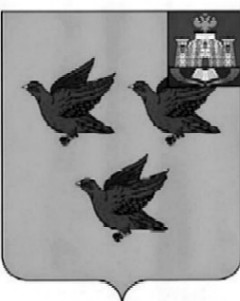 РОССИЙСКАЯ ФЕДЕРАЦИЯОРЛОВСКАЯ ОБЛАСТЬАДМИНИСТРАЦИЯ ГОРОДА ЛИВНЫПОСТАНОВЛЕНИЕ7 мая 2024 года                                                                                                  №28             г. ЛивныО создании экспертной комиссиидля оценки предложений об определении на территории города Ливны мест, нахождение в которых детей не допускается	В соответствии с Законом Орловской области от 3 ноября 2022 № 2818-ОЗ «Об отдельных правоотношениях, связанных с реализацией основных гарантий прав ребенка в Орловской области», в целях оценки предложений об определении мест, нахождение в которых может причинить вред здоровью детей, их физическому, интеллектуальному, психическому, духовному и нравственному развитию, общественных мест, в которых в ночное время не допускается нахождение детей без сопровождения родителей (лиц, их замещающих) или лиц, осуществляющих мероприятия с участием детей, администрация города  Ливны п о с т а н о в л я е т:	1. Создать экспертную комиссию для оценки предложений об определении на территории города Ливны мест, нахождение в которых детей не допускается.	2. Утвердить состав экспертной комиссии для оценки предложений об определении на территории города Ливны мест, нахождение в которых детей не допускается,  согласно приложению 1.	3.Утвердить положение об экспертной комиссии для оценки предложений об определении на территории города Ливны мест, нахождение в которых детей не допускается, согласно приложению 2.	4. Утвердить форму заключения экспертной комиссии согласно приложению 3.	5.Опубликовать настоящее постановление в газете «Ливенский вестник» и разместить на официальном сайте администрации города.6. Контроль за исполнением настоящего постановления возложить на заместителя главы администрации города  по социальным вопросам.  Исполняющий обязанности главы города                                                                                     Л.И. ПолунинаПриложение 1 к постановлению администрации города Ливны7  мая 2024 года  № 28СОСТАВэкспертной комиссии для оценки предложений об определении на территории города Ливны мест, нахождение в которых детей не допускаетсяПриложение 2 к постановлению администрации города Ливны7  мая 2024 года  № 28ПОЛОЖЕНИЕоб экспертной комиссии для оценки предложений об определении на территории города Ливны мест, нахождение в которых детей не допускается1. Общие положения	1.1. Настоящее Положение определяет задачи и порядок деятельности экспертной комиссии для оценки предложений об определении на территории города Ливны мест, нахождение в которых детей не допускается (далее – Экспертная комиссия).	1.2. Экспертная комиссия является постоянно действующим коллегиальным и совещательным органом.	1.3. В своей работе Экспертная комиссия руководствуется Конституцией Российской Федерации, законодательством Российской Федерации и Орловской области, а также настоящим Положением.2. Функции Экспертной комиссии	2.1. К функциям Экспертной комиссии относятся:	1) проведение оценки предложений, поступающих от граждан, юридических лиц, органов государственной власти Орловской области, об определении мест, нахождение в которых может причинить вред здоровью детей, их физическому, интеллектуальному, психическому, духовному и нравственному развитию, общественных мест, в которых в ночное время не допускается нахождение детей без сопровождения родителей (лиц, их заменяющих), а также лиц, осуществляющих мероприятия с участием детей.	2) подготовка заключения, об определении мест, нахождение в которых может причинить вред здоровью детей, их физическому, интеллектуальному, психическому, духовному и нравственному развитию, общественных мест, в которых в ночное время не допускается нахождение детей без сопровождения родителей (лиц, их заменяющих), а также лиц, осуществляющих мероприятия с участием детей.3. Организация деятельности Экспертной комиссии	3.1. Экспертная комиссия состоит из председателя, заместителя председателя, секретаря и членов Экспертной комиссии. 	3.2. Численный и персональный составы Экспертной комиссии утверждаются постановлением администрации города Ливны.	3.3. Деятельностью Экспертной комиссии руководит председатель Экспертной комиссии, который осуществляет следующие полномочия:	- руководит деятельностью Экспертной комиссии и несёт ответственность за выполнение возложенных на неё функций;	- определяет время и место проведения заседания Экспертной комиссии;	- подписывает протоколы заседания и иные документы, подготовленные по результатам заседания Экспертной комиссии.	  
	3.4. В отсутствии председателя Экспертной комиссии, его обязанности исполняет заместитель председателя Экспертной комиссии.	3.5. Члены Экспертной комиссии:	- участвуют в подготовке документов, выносимых на рассмотрение Экспертной комиссии;	-лично принимают участие в заседаниях Экспертной комиссии;	- участвуют в обсуждении, вносят предложения о включении (исключении) мест, нахождение в которых может причинить вред здоровью детей, выражают мнения по оценке поступивших на рассмотрение предложений. 	3.6. Секретарь Экспертной комиссии:	- ведет документацию Экспертной комиссии;	- оповещает членов Экспертной комиссии и лиц, участвующих в заседании Экспертной комиссии, о времени и месте заседания, проверяет их явку, знакомит с материалами по вопросам, вынесенным на рассмотрение;	- ведет протокол заседания Экспертной комиссии;	- готовит заключение по итогам заседания Экспертной комиссии.	3.7. Экспертная комиссия осуществляет свою деятельность в форме заседаний, которые проводятся по мере поступления предложений об определении мест, нахождение в которых может причинить вред здоровью детей, их физическому, интеллектуальному, психическому, духовному и нравственному развитию, общественных мест, в которых в ночное время не допускается нахождение детей без сопровождения родителей (лиц, их заменяющих), а также лиц, осуществляющих мероприятия с участием детей. 	3.8. Заседание Экспертной комиссии является правомочным, если на нем присутствует не менее 50 % от общего числа ее членов.	3.9. В случае отсутствия члена Экспертной комиссии на заседании он имеет право изложить свое мнение по рассматриваемым вопросам в письменной форме.	3.10. Заключение Экспертной комиссии принимается открытым голосованием и считается принятым, если за него проголосовало более половины членов Экспертной комиссии, присутствующих на заседании. При подготовке заключения в случае равенства голосов членов Экспертной комиссии, право решающего голоса имеет председатель Экспертной комиссии.	3.11. Оценка предложений об определении мест, нахождение в которых может причинить вред здоровью детей, их физическому, интеллектуальному, психическому, духовному и нравственному развитию, общественных мест, в которых в ночное время не допускается нахождение детей без сопровождения родителей (лиц, их замещающих), а также лиц, осуществляющих мероприятия с участием детей в городе Ливны Орловской области, осуществляется по следующим критериям:	- наличие факторов, способных причинить вред здоровью детей, их физическому, интеллектуальному, психическому, духовному и нравственному развитию;	-доступность мест, где в установленном законом порядке предусмотрена розничная продажа алкогольной продукции, пива и напитков, изготавливаемых на его основе, табачной продукции, товаров сексуального характера.	3.12. Предложение при наличии заключения Экспертной комиссии направляется на рассмотрение в Ливенский городской Совет народных депутатов.  4. Права Экспертной комиссии	4.1. Экспертная комиссия в целях организации своей работы имеет право:	- запрашивать и получать в установленном порядке необходимые материалы и информацию от структурных подразделений администрации города Ливны, органов и учреждений системы профилактики безнадзорности и правонарушений несовершеннолетних, государственных органов и учреждений, общественных объединений;	- заслушивать представителей органов и учреждений системы профилактики безнадзорности и правонарушений несовершеннолетних, других органов и учреждений, общественных объединений, иных организаций и граждан по вопросам, входящих в компетенцию деятельности; 	- в ходе проведения экспертизы посещать места, предложения по которым направлены в Экспертную комиссию. По результатам посещения составляется акт, который выносится на рассмотрение заседания Экспертной комиссии;	- привлекать для участия в работе экспертной комиссии консультантов, не являющимися ее членами,   если их специальные знания необходимы для подготовки заключения.Приложение  3к постановлению администрации города Ливны 7  мая 2024 года  № 28ЗАКЛЮЧЕНИЕэкспертной комиссии для оценки предложений об определении на территории города Ливны мест, нахождение в которых детей не допускаетсядата                                                                                                                    №___Экспертная комиссия администрации г.Ливны в составе:председатель ______________________________________________________заместитель председателя ___________________________________________ответственный секретарь ____________________________________________члены комиссии __________________________________________________________действующая в соответствии с Федеральным законом от 24.07.1998 № 124-ФЗ «Об основных гарантиях прав ребёнка в Российской Федерации», законом Орловской области от 03.11.2022 № 2818-ОЗ «Об отдельных правоотношениях, связанных с реализацией основных гарантий прав ребенка в Орловской области», руководствуясь положением, об экспертной комиссии для оценки предложений об определении на территории города Ливны мест, нахождение в которых детей не допускается, утвержденного постановлением администрации г.Ливны от ___________ №_____, провела экспертную оценку поступивших на рассмотрение предложений от  __________________________________________________________________ о включении в перечень мест, нахождение в которых может причинить вред здоровью детей, их физическому, интеллектуальному, психическому, духовному и нравственному развитию:___________________________________________________________________________________________________	По результатам проведенной оценки предложений об определении мест, нахождение в которых может причинить вред здоровью детей, их физическому, интеллектуальному, психическому, духовному и нравственному развитию, общественных мест, в которых в ночное время не допускается нахождение детей без сопровождения родителей (лиц, их замещающих), а также лиц, осуществляющих мероприятия с участием детей в городе Ливны Орловской области, Экспертная комиссия считает необходимым включить (не включать)________________________________                                                                                  объекты, общественные места, учреждения и т.д. в перечень мест, нахождение в которых может причинить вред здоровью детей, их физическому, интеллектуальному, психическому, духовному и нравственному развитию; в перечень общественных мест, в которых в ночное время не допускается нахождение детей в возрасте до 18 лет без сопровождения родителей (лиц, их заменяющих) или лиц, осуществляющих мероприятия с участием детей. Подписи присутствующих на заседании:Преображенский Юрий Анатольевич- заместитель главы администрации города Ливны по социальным вопросам, председатель экспертной комиссииШкодкина Ольга Владимировна- начальник управления общего образования администрации города Ливны, заместитель председателя экспертной комиссииРепина Екатерина Павловна- главный специалист комиссии по делам несовершеннолетних и защите их прав администрации города Ливны, ответственный секретарь  экспертной комиссии.Члены экспертной комиссии:Альшанова Людмила Михайловна- заместитель начальника управления культуры, молодежной политики и спорта администрации города ЛивныКудинов Олег Викторович- консультант отдела по мобилизационной подготовке, гражданской обороне и чрезвычайным ситуациям (секретарь антитеррористической комиссии г. Ливны)Аверкиева Нина Васильевна- главный специалист комитета экономики, предпринимательства и торговли администрации г.ЛивныБурцева Ирина Валерьевна- начальник отдела опеки и попечительства администрации города ЛивныБогданова Валентина Николаевна- директор МКУ «Центр психолого-педагогической, медицинской и социальной помощи» города ЛивныПолякова Татьяна  Олеговназаведующий филиала по г.Ливны  КУ ОО «Областной центр социальной защиты населения» (по согласованию)Зацепилина Наталья Леонидовна- директор КУ ОО «Центр занятости населения Ливенского района» (по согласованию)Даньшин Андрей Леонидович- начальник отдела надзорной деятельности и профилактической работы по г.Ливны и Ливенскому району (по согласованию)